Risk Assessment Template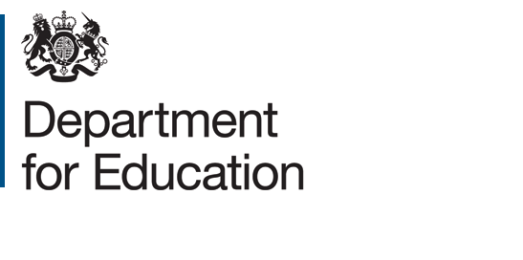 Facility / ActivityIdentify the hazardsIdentify the hazardsWho/what may be harmedRisk likelihoodSeverity of harmOverall riskExisting control measuresRecommendations/ further action required